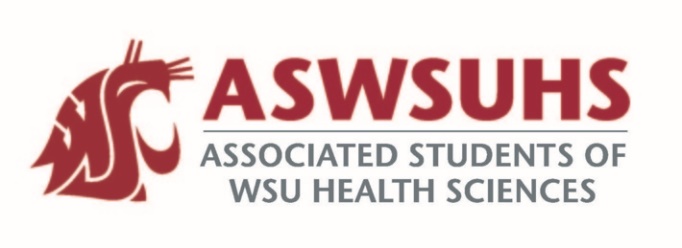 ASWSU Executive BoardMeeting November 10, 2020 Board Members:President – Nidhi PatelVice President – Keelin Hovurd VP Legislative Affairs – Colin BeauvaisDirector of Finance – Arsanuos BalamounChief of Staff – Samuel NahuluDirector of Yakima Relations – Grayson Aames Advisor – Jim Mohr / Pat McQuitty Agenda: Welcome back Approval of Last Week’s Minutes Position Updates PresidentSGC RecapMental Health, Spring Break, etc. WSU Tri-Cities has a financial person that helps students with their taxes; came and spoke how to file taxes for next year since it will be 1099 instead of a W2. Phone bills, travel for ASWSU purposes, wifi  can have a tax write off. Talked about smaller campuses trying to look into drive through graduations  Potential drive through graduation for the ASWSU HS campus.  Takes a lot of risk management, committees, etc. to put this event onDepends on where we are in May. Two separate graduations: Pharmacy and the Rest of the CampusVirtual GameDayPut on from Global. Emailing us on how they are doing virtual game day lounge parties, breakout rooms, tailgating, etc. Next virtual tailgate on November 21st on Zoom. WSU vs StanfordAssistant Director of Student Equity, Leadership, and CommunityVP Senate UpdatesFunding request for campus pantry for grocery reimbursementsWill come to senate meeting on Thursday to request this. Legislative agendaThe senate should probably approve the legislative agenda. At the senate meetingBrainstorm ideasSurvey students in their different programs to see what they would want to see fundedSenators could draft up proposals for prices, etc. Running out of time for senate meetingsFigure out where the need was, over break can come up with those proposals, and vote on them when we come back for the spring semester. VPLAWSAMeeting with Senator and Zach from WSAShared income agreements  potential pilot program to subsidize local banks. The State wants to finance/subsidize local banks to refinance student loans at roughly three percent for students. Instead of six percent student loans, a student would be able to refinance their loans at three percent. $500K set aside for this project. If the pilot goes well, then extend this opportunity to other graduate and undergraduate programs throughout the state.Medical students and pharmacy students could save thousands of dollars. Senator interested in getting a bill passed in the next couple years to pay for professional programs in high demand fields (PhD, PharmD, MD, etc.)This could help address the inequities across different races, etc. How do we address what different high demand fields could receive funding. Washington state does have a system that analyzes data on what is essential for high demand fields. CARES act funding transparencySend out this information to the senators. Has the exact distribution percentages there.  Free Hormone Therapy WebinarWanted to offer this opportunity to all ASWSU students. Mostly designed for patient education. Send this to Logan Steele to contact the whole school about this opportunity. Research Projects Email lists?Reaching out about unhelpful faculty  Mental health days not being respected since the cancellation of spring break. Is there a protocol to address this? How can we address this problem?Large amount of students across the country are experiencing high counts of suicidal ideation. Let students know that they are capable of contacting the provost chair about this issue. Making sure that its not because something is difficult, but they are doing things that are negatively impacting mental health.It’s a big challenge to say that as a university, we are going to put mental health first, what are our requirements, and what are we advising for our studentsAcademic rigor does not have to be painful, etc. Can get a potential student on the committee about these issues.When a program announces their plans for Fall, they should be firm and consistent on what to expect for the Fall semester. Have a meeting with chancellor Dewald about this issue.  Chief of StaffPolls on Instagram/Facebook/E-mails to see if people would prefer a Drive through graduation or graduation in a box. Make a Facebook post about mental healthDirector of Finance Director of Yakima Relations AdvisorS&A meeting for a refund needs to go through the Board of Regents.  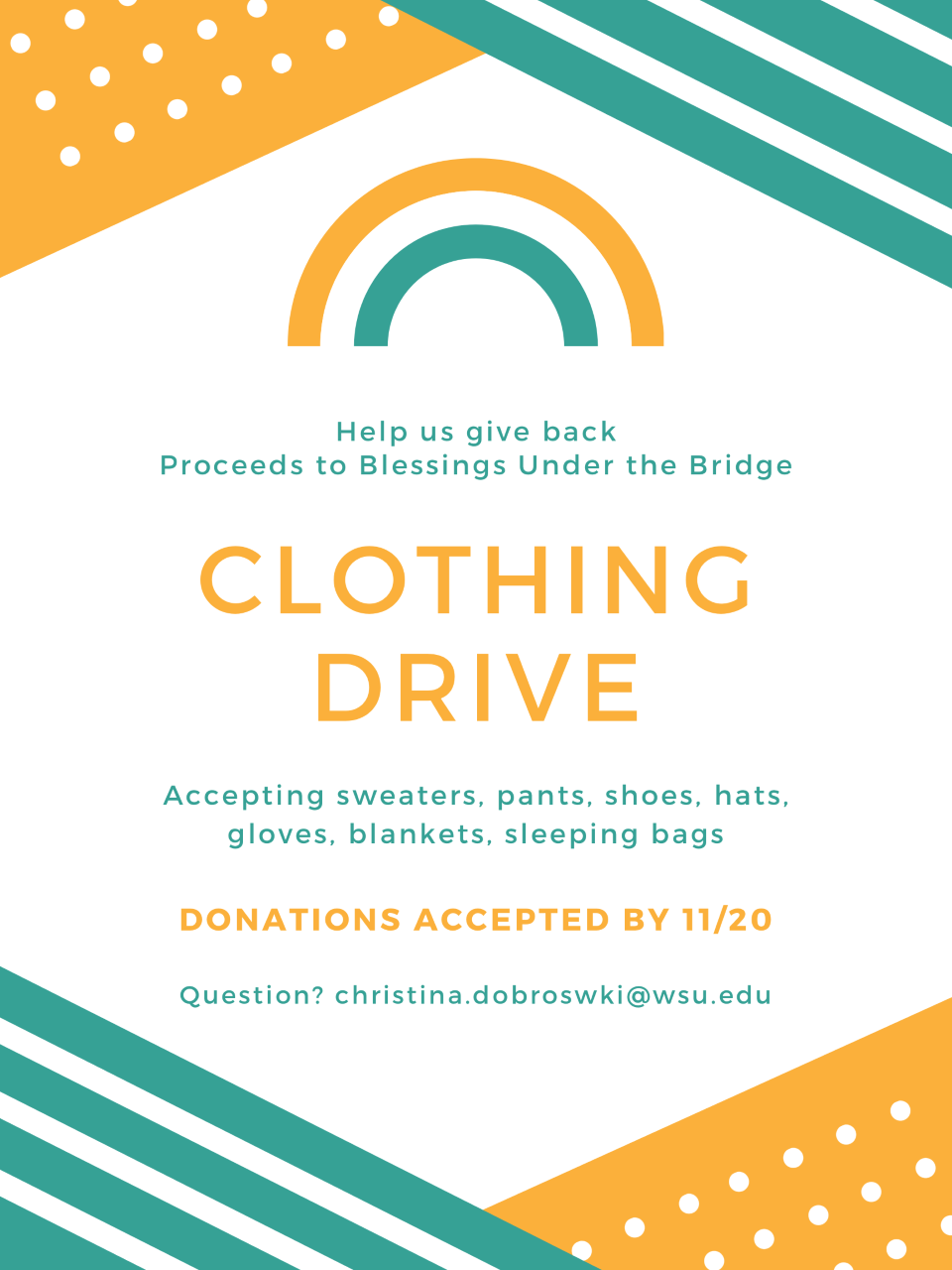 